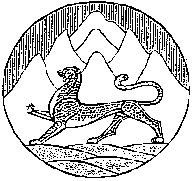 АДМИНИСТРАЦИЯ  МЕСТНОГО САМОУПРАВЛЕНИЯ МУНИЦИПАЛЬНОГО ОБРАЗОВАНИЯ ДИГОРСКИЙ РАЙОН РЕСПУБЛИКИ СЕВЕРНАЯ ОСЕТИЯ-АЛАНИЯГЛАВА АДМИНИСТРАЦИИ  МЕСТНОГО САМОУПРАВЛЕНИЯ МУНИЦИПАЛЬНОГО ОБРАЗОВАНИЯ ДИГОРСКИЙ РАЙОН                                             ПОСТАНОВЛЕНИЕот 11.12.2019 г.                           №456                                    г.ДигораО внесении изменений в План-график  размещения заказов на поставки товаров, работ, услуг для обеспечения муниципальных нужд  администрации местного самоуправления муниципального образования Дигорский район на 2019 год»	В соответствии с требованиями Федерального закона от 5 апреля 2013 года №44-ФЗ «О контрактной системе в сфере закупок товаров, работ, услуг для обеспечения государственных и муниципальных нужд».                                                Постановляю:	1.Внести изменения в план-график  размещения заказов на поставки товаров, работ, услуг для обеспечения муниципальных нужд  АМС МО Дигорский район на 2019 год и утвердить его в новой редакции (Приложение 1).	2.Разместить план-график  размещения заказов на поставки товаров, работ, услуг для обеспечения муниципальных нужд  АМС МО Дигорский район на 2019 год в единой информационной системе  на Общероссийском официальном сайте zakupki.gov.ru. 	3.Контроль за исполнением настоящего постановления возложить на заместителя главы администрации местного самоуправления муниципального образования Дигорский район Кесаева Э.А.Глава администрации местногосамоуправления муниципального образования  Дигорский район           	      М.Д. Кодзасов                                                                 